IDENTIFICAÇÃO DO SERVIDOR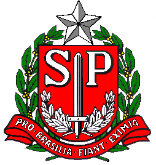 GOVERNO DO ESTADO DE SÃO PAULOSECRETARIA DE ESTADO DA EDUCAÇÃODIRETORIA DE ENSINO REGIÃO      CRDP:CDPe: PORTARIA  DE  CESSAÇÃOO DIRIGENTE REGIONAL DE ENSINO, no uso da sua competência, CESSA, os efeitos da Portaria de        , publicada em       , na parte em que designou para exercer a função de      , o servidor abaixo indicado:RGDCDINOMENOMENOMERSPVCARGO / FUNÇÃO ATIVIDADECARGO / FUNÇÃO ATIVIDADECARGO / FUNÇÃO ATIVIDADESUBQ/TAB/QUADROJORNADAREFERÊNCIAESTRUTURAEV                                                   UNIDADE DE CLASSIFICAÇÃO                                                   UNIDADE DE CLASSIFICAÇÃO                                                   UNIDADE DE CLASSIFICAÇÃOCÓDIGO U.ADENOMINAÇÃODENOMINAÇÃOMUNICÍPIOMUNICÍPIODIRETORIA DE ENSINO                                                        UNIDADE DE EXERCÍCIO                                                        UNIDADE DE EXERCÍCIO                                                        UNIDADE DE EXERCÍCIO                                                        UNIDADE DE EXERCÍCIOCÓDIGO U.ADENOMINAÇÃODENOMINAÇÃODENOMINAÇÃOMUNICÍPIOMUNICÍPIODIRETORIA DE ENSINOA PARTIR DEPUBLICAÇÃO  D.O.E.Local e DataCarimbo e Assinatura do Dirigente Regional de EnsinoU S O     D O     D D P E